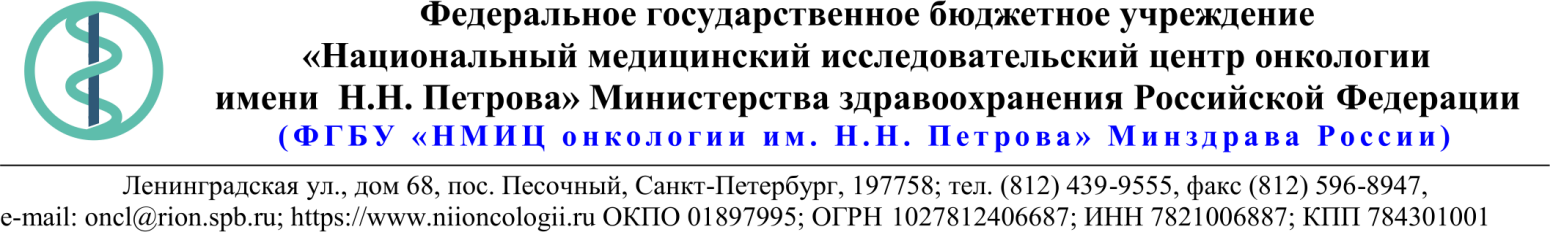 18.	Описание объекта закупки11.02.2020 № 10.3-08/86Ссылка на данный номер обязательна!Запрос о предоставлении ценовой информациидля нужд ФГБУ «НМИЦ онкологии им. Н.Н. Петрова» Минздрава РоссииСтруктура цены (расходы, включенные в цену товара/работы/услуги) должна включать в себя:1)	стоимость товара/работы/услуги; 2)	стоимость упаковки товара;3)	стоимость транспортировки товара от склада поставщика до склада покупателя, включающая в себя все сопутствующие расходы, а также погрузочно-разгрузочные работы;4)	расходы поставщика на уплату таможенных сборов, налоговых и иных обязательных платежей, обязанность по внесению которых установлена российским законодательством;5)  все иные прямые и косвенные накладные расходы поставщика/подрядчика/исполнителя, связанные с поставкой товара/выполнением работ/оказанием услуг и необходимые для надлежащего выполнения обязательств.Сведения о товаре/работе/услуге: содержатся в Приложении.Просим всех заинтересованных лиц представить свои коммерческие предложения (далее - КП) о цене поставки товара/выполнения работы/оказания услуги с использованием прилагаемой формы описания  товара/работы/услуги и направить их по адресу: Санкт-Петербург, пос. Песочный, ул. Ленинградская, д.68, здание административного корпуса, канцелярия.Информируем, что направленные предложения не будут рассматриваться в качестве заявки на участие в закупке и не дают в дальнейшем каких-либо преимуществ для лиц, подавших указанные предложения.Настоящий запрос не является извещением о проведении закупки, офертой или публичной офертой и не влечет возникновения каких-либо обязательств заказчика.Из ответа на запрос должны однозначно определяться цена единицы товара/работы/услуги и общая цена контракта на условиях, указанных в запросе, срок действия предлагаемой цены.КП оформляется на официальном бланке (при наличии), должно содержать реквизиты организации (официальное наименование, ИНН, КПП - обязательно), и должно содержать ссылку на дату и номер запроса о предоставлении ценовой информации. КП должно быть подписано руководителем или иным уполномоченным лицом и заверено печатью (при наличии).КП должно содержать актуальные на момент запроса цены товара (работ, услуг), технические характеристики и прочие данные, в том числе условия поставки и оплаты, полностью соответствующие указанным в запросе о предоставлении ценовой информации;1.Наименование ЗаказчикаФГБУ «НМИЦ онкологии им. Н.Н. Петрова» Минздрава России2.Наименование объекта закупкиПоставка хлебобулочных изделий3.Коды ОКПД2 / КТРУУказаны в пункте 184.Место исполнения обязательств (адрес поставки, оказания услуг, выполнения работ)Санкт-Петербург, п. Песочный, ул. Ленинградская, д.685.АвансированиеНе предусмотрено6.Срок действия договора02.11.20207.Установление сроков исполнения обязательств контрагентомУстановление сроков исполнения обязательств контрагентом7.1Срок начала исполнения обязательств контрагентом:С момента заключения контракта7.2Предельный срок исполнения обязательств контрагентом по контракту01.10.20207.3Периодичность выполнения работ, оказания услуг либо количество партий поставляемого товаров: (обязательства контрагента)Поставка Товара осуществляется Поставщиком партиями по заявкам Покупателя. Поставка Товара осуществляется Поставщиком в день, указанный в заявке, при этом данный день не может быть позднее 2 (двух) рабочих дней после поступления письменной заявки от Покупателя.Приемка-передача Товара осуществляется по рабочим дням с 10:00 до 14:00.Последняя дата подачи заявки на поставку: 29.09.2020.Количество партий: не более 200.8.ОплатаВ течение 30 (тридцати) календарных дней с момента подписания Покупателем универсального передаточного документа (УПД).В случае осуществления закупки с ограничением участия только для субъектов малого предпринимательства (СМП) - в течение 15 (пятнадцати) рабочих дней.9.Документы, которые должны быть представлены поставщиком (подрядчиком, исполнителем) вместе с товаром (результатом выполненной работы, оказанной услуги)Документы, подтверждающие качество и безопасность продукции (сертификаты соответствия на товары)10.Специальное право, которое должно быть у участника закупки и (или) поставщика (подрядчика, исполнителя) (наличие лицензии, членство в саморегулируемой организации и т.п.)                                   нет11.Дополнительные требования к участникам закупки (при наличии таких требований) и обоснование этих требованийнет12.Остаточный срок годности на момент поставкиОстаточный срок годности товара на момент поставки должен составлять не менее 70% от общего срока годности.13.Размер обеспечения гарантийных обязательств (до 10% НМЦК)нет14.Предоставляемые участникам закупки преимущества в соответствии со статьями 28 и 29 Закона № 44-ФЗПостановление Правительства РФ от 15.04.2014 N 34115.Применяемые запреты, ограничения допуска, условия допуска (преференции) иностранных товаровПриказ Минфина России от 04.06.2018 N 126н16.Страна происхождения (указывается участником в заявке, коммерческом предложении)Указывать в пункте 1817.Количество и Единица измерения объекта закупкиУказаны в пункте 18№НаименованиеТехнические характеристикиЕд. изм.Кол-воОКПД2/КТРУСтрана происхожденияЦена заед. с НДС (руб)Сумма с НДС (руб)1.Хлеб недлительного храненияТип 1Бездрожжевая технология производства: НетВид хлеба: РжанойИзделие нарезанное: ДаХлеб обогащенный витаминами/микроэлементами: НетХлеб по способу производства: ФормовойПоверхность хлеба: гладкая, без крупных трещин и подрывов. Без отслоения корки от мякиша. Состояние мякиша: пропеченный, не липкий, не влажный на ощупь, эластичный. После легкого надавливания пальцами мякиш принимает первоначальную форму. Без комочков и следов непромеса, без пустот и уплотнений. Не содержит химических консервантов, химических разрыхлителей и искусственных ароматизаторов.Цвет: от светло-коричневого до темно-коричневого (значение параметра не требует конкретизации).Запах и вкус: свойственный данному виду изделия, без постороннего привкуса. Состав: мука ржаная, дрожжи, вода питьевая, соль поваренная пищевая. Масса: не менее 700 г и не более 1000 г.Упаковка: поштучно, в оригинальной герметичной полиэтиленовой упаковке производителя.Срок годности: не более 3 дней (значение параметра не требует конкретизации).Остаточный срок годности Товара на момент поставки должен составлять не менее 70% от общего срока годности. Продукт должен соответствовать «ГОСТ 2077-84. Государственный стандарт Союза ССР. Хлеб ржаной, ржано-пшеничный и пшенично-ржаной. Технические условия».Технический регламент Таможенного союза «О безопасности упаковки» от 16.08.2011  ТР ТС 005/2011, Технический регламент Таможенного союза «О безопасности пищевой продукции» от 09.12.2011 №021/2011, Технический регламент Таможенного союза от 09.12.2011 №022/2011 «Пищевая продукция в части ее маркировки».шт9 00010.71.11.110-000000032.Хлеб недлительного храненияТип 2Бездрожжевая технология производства: НетВид хлеба: ПшеничныйИзделие нарезанное: ДаХлеб обогащенный витаминами/микроэлементами: ДаХлеб по способу производства: ПодовыйБатон из пшеничной муки высшего сорта нарезной. Форма батона: продолговато-овальная, не расплывчатая, без притисков. Поверхность батона: с косыми надрезами. Состояние мякиша: пропеченный, не влажный на ощупь. Эластичный. После легкого надавливания пальцами мякиш должен принимать первоначальную форму. Не содержит химических консервантов, химических разрыхлителей и искусственных ароматизаторов.Цвет: от светло-желтого до коричневого (значение параметра не требует конкретизации).Вкус: свойственный данному виду изделий, без постороннего привкуса.Запах: свойственный данному виду изделий, без постороннего запаха. Состав: мука пшеничная в/с, дрожжи, соль, сахар, масло растительное. Масса: не менее 400 г и не более 600 г.Упаковка: поштучно, в оригинальной герметичной полиэтиленовой упаковке производителя.Срок годности: не более 3 дней (значение параметра не требует конкретизации). Остаточный срок годности Товара на момент поставки должен составлять не менее 70% от общего срока годности. Продукт должен соответствовать "ГОСТ 31805-2018. Межгосударственный стандарт. Изделия хлебобулочные из пшеничной хлебопекарной муки. Общие технические условия".Технический регламент Таможенного союза «О безопасности упаковки» от 16.08.2011  ТР ТС 005/2011, Технический регламент Таможенного союза «О безопасности пищевой продукции» от 09.12.2011 №021/2011, Технический регламент Таможенного союза от 09.12.2011 №022/2011 «Пищевая продукция в части ее маркировки».шт19 00010.71.11.110-00000004